Муниципальное бюджетное образовательное учреждение«Елионская средняя общеобразовательная школа»Стародубского муниципального округа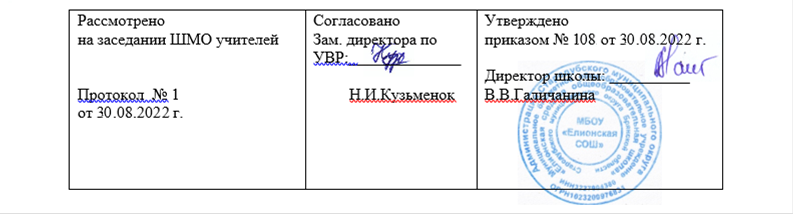 Рабочая программа элективного курса по обществознанию «Подготовка к ЕГЭ по обществознанию» в 11 классе.Программа взята из Интернет сайтаРазработана учителем истории иобществознания МБОУ ««Школа-гимназия №39»г. СимферопольСубботиной Ольгой СергеевнойУчитель, преподающий курс:Брюшина Мария Сергеевна Елионка 2022 годПланируемые результаты освоения  учебного курсаЗнать и пониматьбиосоциальную сущность человека основные этапы и факторы социализации личности место и роль человека в системе общественных отношений закономерности развития общества как сложной самоорганизующейся системы тенденции развития общества в целом как сложной динамичной системы, а также важнейших социальных институтов основные социальные институты и процессы необходимость регулирования общественных отношений, сущность социальных норм, механизмы правового регулирования особенности социально-гуманитарного познанияУметьхарактеризовать с научных позиций основные социальные объекты (факты, явления, процессы, институты), их место и значение в жизни общества как целостной системы анализировать актуальную информацию о социальных объектах, выявляя их общие черты и различия; устанавливать соответствия между существенными чертами и признаками изученных социальных явлений и обществоведческими терминами и понятиями объяснять внутренние и внешние связи (причинно-следственные и функциональные) изученных социальных объектов (включая взаимодействия человека и общества, общества и природы, общества и культуры, подсистем и структурных элементов социальной системы, социальных качеств человека) раскрывать на примерах изученные теоретические положения и понятия социально-экономических и гуманитарных наук осуществлять поиск социальной информации, представленной в различных знаковых системах (текст, схема, таблица, диаграмма, аудиовизуальный ряд); извлекать из неадаптированных оригинальных текстов (правовых, научно-популярных, публицистических и др.) знания по заданным темам; систематизировать, анализировать и обобщать неупорядоченную социальную информацию; различать в ней факты и мнения, аргументы и выводысравнивать социальные объекты, выявляя их общие черты и различия; устанавливать соответствия между существенными чертами и признаками социальных явлений и обществоведческими терминами, понятиями; сопоставлять различные научные подходы; различать в социальной информации факты и мнения, аргументы и выводы оценивать действия субъектов социальной жизни, включая личность, группы, организации, с точки зрения социальных норм, экономической рациональности формулировать на основе приобретенных обществоведческих знаний собственные суждения и аргументы по определенным проблемам подготавливать аннотацию, рецензию, реферат, творческую работу применять социально-экономические и гуманитарные знания в процессе решения познавательных задач по актуальным социальным проблемамИспользовать приобретенные знания и умения длясамостоятельного поиска социальной информации, необходимой для принятия собственных решений; критического восприятия информации, получаемой в межличностном общении и массовой коммуникации оценки общественных изменений с точки зрения демократических и гуманистических ценностей, лежащих в основе Конституции Российской Федерации решения практических проблем, возникающих в социальной деятельностиориентировки в актуальных общественных событиях, определения личной гражданской позиции предвидения возможных последствий определенных социальных действий ориентации в социальных и гуманитарных науках, их последующего изучения в учреждениях среднего и высшего профессионального образования оценки происходящих событий и поведения людей с точки зрения морали и праваСодержание учебного курсаРаздел 1.Особенности ЕГЭ по обществознанию. – 1 ч.Особенности ЕГЭ по обществознанию. Кодификатор  элементов содержания, спецификация КИМов ЕГЭ  по обществознанию. Правила заполнения бланков ЕГЭ.Раздел 2. Методика решения заданий разного уровня сложности. – 17 ч.Раздел 3  Методика решений заданий части 2 – 18 часовТематическое планирование 11 класс – 34 часаОбщество как целостная развивающаяся система Человек и общество. Выбор позиций из списка. Познание. Классификация путем установления соответствия.Духовная сфера. Выбор позиций из спискаЭкономика. Выбор позиций из спискаЭкономика. Классификация путем установления соответствия.Экономика. Классификация путем установления соответствия.Социальные отношения. Выбор позиций из спискаСоциальные отношения. Работа с диаграммамиПолитическая сфера общества. Выбор позиций из спискаПолитическая сфера общества. Выбор позиций из спискаКонституция Российской ФедерацииПолитическая сфера общества. Классификация путем установления соответствия.. Право. Выбор позиций из спискаПраво. Классификация путем установления соответствия.Решение правовой задачиПраво. Задания на анализ графической информации Решение заданий на анализ источниковАнализ рисунка (графического изображения, иллюстрирующего изменение спроса/предложения).Решение обществоведческой задачи.Конституция Российской ФедерацииСоставление плана доклада по определенной темеЗадача о   современном   обществе и государстве.Итоговый контроль№ТемаДата по плануДата факт.Раздел 1.Особенности ЕГЭ по обществознанию. 1ч.1Особенности ЕГЭ по обществознанию. Методика решения заданий разного уровня сложности. – 17 ч.2Общество как целостная развивающаяся система 3Человек и общество. Выбор позиций из списка. 4Познание. Классификация путем установления соответствия.5Духовная сфера. Выбор позиций из списка6Экономика. Выбор позиций из списка7Экономика. Классификация путем установления соответствия.8Экономика. Классификация путем установления соответствия.9Социальные отношения. Выбор позиций из списка10Социальные отношения. Работа с диаграммами11Политическая сфера общества. Выбор позиций из списка12Политическая сфера общества. Выбор позиций из списка13Конституция Российской Федерации14Политическая сфера общества. Классификация путем установления соответствия.15. Право. Выбор позиций из списка16Право. Классификация путем установления соответствия.17Решение правовой задачи18Право. Задания на анализ графической информации Методика решений заданий части 2 – 16 ч.19,20,21Решение заданий на анализ источников22,23Анализ рисунка (графического изображения, иллюстрирующего изменение спроса/предложения).24,25Решение обществоведческой задачи.26-27Конституция Российской Федерации28,29,30Составление плана доклада по определенной теме31-32Задача о   современном   обществе и государстве.33-34Итоговый контроль